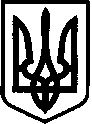 Костянтинівськасільська радаМиколаївського району Миколаївськоїобласті           __________________Виконавчий комітет_______________________Р І Ш Е Н Н Я  № 108   с. Костянтинівка                                                         від 22 вересня 2023 рокуПро висунення кандидатури громадянки ХХХХХХ до присвоєння почесного звання «Мати-героїня»Розглянувши заяву громадянки ХХХХХХХХХХ р., мешканки с. Новопетрівське, Миколаївського району, Миколаївської області та додані документи щодо висунення її кандидатури для присвоєння почесного звання України «Мати-героїня», відповідно до ст. 10 Закону України «Про державні нагороди», Положення про почесні звання України, затвердженого Указом Президента України від 29.06.2001 р. №476/2001, керуючись ст. 39, ч. 1 ст. 52 Закону України «Про місцеве самоврядування в Україні», виконавчий комітет Костянтинівської сільської радиВИРІШИВ:1. Висунути кандидатуру ХХХХХХХХ, на присвоєння почесного звання «Мати-героїня».2. Направити клопотання до Миколаївської районної військової адміністрації  Миколаївської області з відповідним пакетом документів (додається).3. Контроль за виконанням даного рішення покласти на першого заступника сільського голови Ніну РЕВТУ.Сільський голова							Антон ПАЄНТКО